
МУНИЦИПАЛЬНОЕ ОБРАЗОВАНИЕ ГОРОД УРАЙ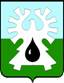 Ханты-Мансийский автономный округ-ЮграАДМИНИСТРАЦИЯ ГОРОДА УРАЙПОСТАНОВЛЕНИЕот       								     			 № О внесении изменений в постановление от 29.05.2008 №1646 «Об определении мест розничной продажи продукции средств массовой информации, специализирующихся на сообщениях и материалах эротического характера» В соответствии с Федеральным законом от 06.10.2003 № 131-ФЗ «Об общих принципах организации местного самоуправления в Российской Федерации», Законом Российской Федерации от 27.12.1991 № 2124-1 «О средствах массовой информации»:	1. Приложение к постановлению главы города Урай от 29.05.2008 №1646 «Об определении мест розничной продажи продукции средств массовой информации, специализирующихся на сообщениях и материалах эротического характера» изложить в редакции согласно приложению.2. Опубликовать постановление в газете «Знамя» и разместить на официальном сайте органов местного самоуправления города Урай в информационно - телекоммуникационной сети «Интернет».   3. Контроль за выполнением постановления возложить на первого заместителя главы города Урай В.В.Гамузова.Глава города Урай								А.В. ИвановПриложениек постановлению администрации  города Урайот _____________ № _________ПОРЯДОКОПРЕДЕЛЕНИЯ РАСПОЛОЖЕНИЯ ПОМЕЩЕНИЙ, СПЕЦИАЛЬНОПРЕДНАЗНАЧЕННЫХ ДЛЯ РОЗНИЧНОЙ ПРОДАЖИ ПРОДУКЦИИ СРЕДСТВМАССОВОЙ ИНФОРМАЦИИ, СПЕЦИАЛИЗИРУЮЩИХСЯ НА СООБЩЕНИЯХИ МАТЕРИАЛАХ ЭРОТИЧЕСКОГО ХАРАКТЕРА1. Настоящий Порядок разработан в соответствии с Федеральным законом от 06.10.2003 № 131-ФЗ «Об общих принципах организации местного самоуправления в Российской Федерации», Законом Российской Федерации от 27.12.1991 № 2124-1 «О средствах массовой информации», в целях определения расположения помещений, специально предназначенных для розничной продажи продукции средств массовой информации, специализирующихся на сообщениях и материалах эротического характера.2. Помещения, специально предназначенные для розничной продажи продукции средств массовой информации, специализирующихся на сообщениях и материалах эротического характера не могут располагаться в образовательных, медицинских организациях, организациях культуры, объектах спорта и на обособленных территориях указанных организаций и объектов, а также при наличии обособленной территории менее чем в 50 метрах, при отсутствии обособленной территории менее чем в 100 метрах.3. Обособленной территорией в целях настоящего постановления является территория, границы которой закрыты ограждением (объектами искусственного происхождения), прилегающая к зданию (строению, сооружению), в котором расположены организации и (или) объекты, указанные в пункте 2 настоящего Порядка.4. Указанное в пункте 2 настоящего Порядка расстояние определяется по пешеходной зоне от входа для посетителей в помещение, специально предназначенное для розничной продажи продукции средств массовой информации, специализирующихся на сообщениях и материалах эротического характера, до границ обособленной территории образовательных, медицинских организаций, организаций культуры, объектов спорта (при наличии обособленной территории), либо до входа для посетителей в здание, строение, сооружение, в которых располагается помещение, занимаемое образовательными, медицинскими организациями, организациями культуры, объектами спорта (при отсутствии обособленной территории).5. Информация о помещениях, в которых осуществляется розничная продажа продукции средств массовой информации, специализирующихся на сообщениях и материалах эротического характера, содержится в муниципальном реестре объектов потребительского рынка, ведение которого осуществляет отдел содействия малому и среднему предпринимательству администрации города Урай в соответствии с постановлением главы города Урай от 28.12.2006 № 3194 «Об утверждении Положения о муниципальном реестре объектов потребительского рынка».